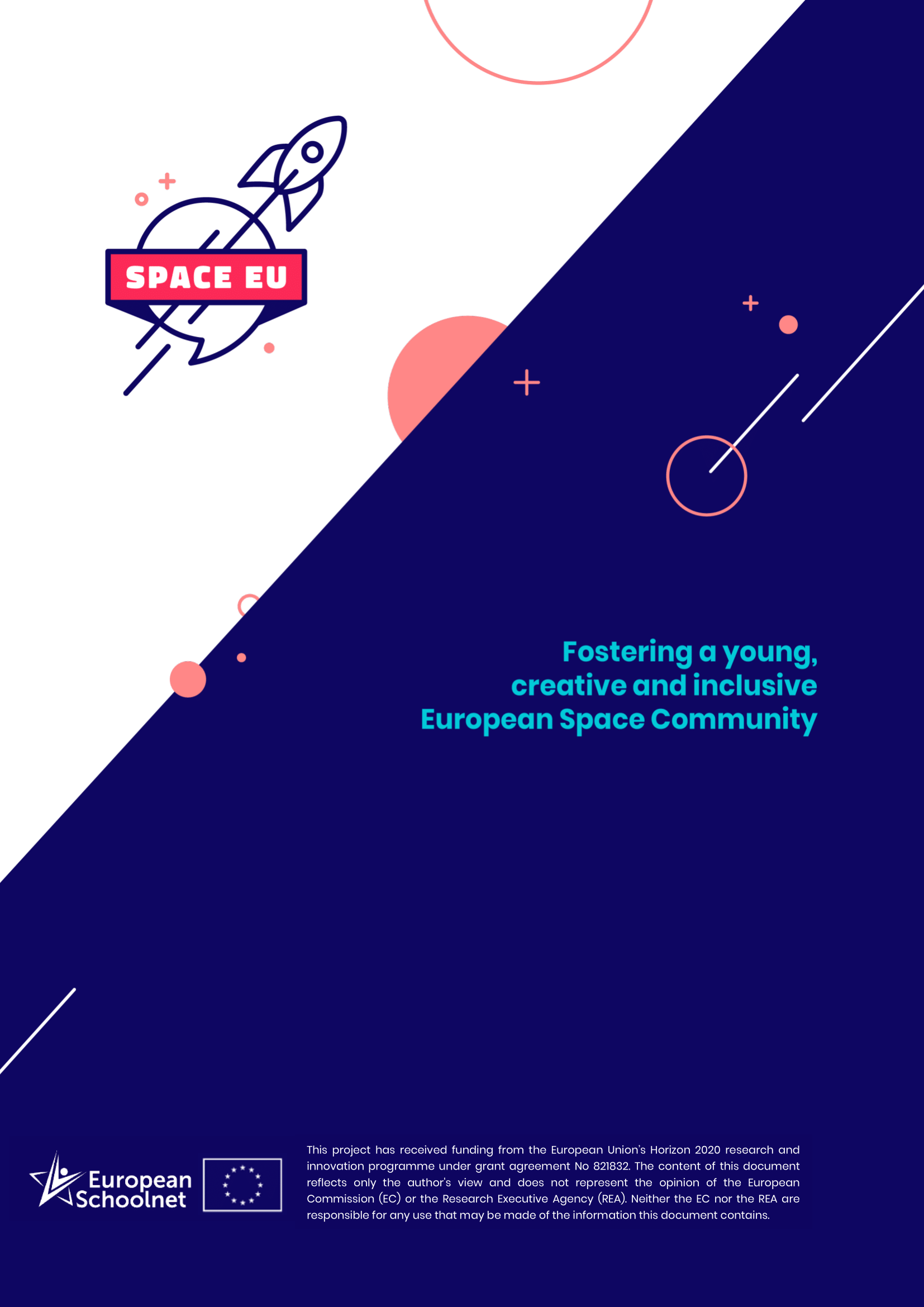 SpaceEU Teacher Training Programmes“S.C.S. Cinema Club SpaceFlix”Course descriptionIntroductionThis training programme has been developed in the framework of the spaceEU project. The course aims at analysing science issues that are displayed in science-fiction (Sci-Fi) space movies. The course was organised as a distance learning asynchronous 8-week course. There were six weeks dedicated to educational materials and activities and two weeks of peer-to-peer review of the final produced project plans following the European Schoolnet Academy template for e-learning courses. Main Course descriptionIn this course, there are six Sci-Fi movies concerning space that demonstrate the starting point of every module. In each module, the science topics addressed in the respective movie are analysed. In addition, careers related to these topics are presented and put in context via contacts in the local community if possible (local places, clubs, exhibitions and persons that could be involved in any way). Placement / practicum / assignmentThere are no space lessons in Greek secondary education curriculum to use them as entry points for the upcoming course. Possible in-service elements guide the course towards two existing peripheral activities. The first are annual courses about career guidance that take place in all grades of secondary education. The second are biannual secondary courses called “Projects” which have the freedom of curriculum and are accomplished in both periods (Winter-Spring).Follow-upResults of both (annual and biannual) projects should be submitted to the course with assignments as also with project outcomes form.Training materialsSchedule and structureIntroduction to the spaceEU project (module 1: ca. 4 workhours)Introduction to this training (module 1: ca. 2 workhours)Demonstration of the repository of resources (modules 1-4: ca. 2 workhours each)Participants work on online asynchronous training task which is to connect Sci-Fi movies with repositories (ca. 3 workhours each module); Reflection in groups during forum conversations; Final assignment on the question “How can we use Sci-Fi movies in primary/secondary school to integrate space subjects?” (ca. 3 workhours)Each week, with exception to the first and the two last weeks, follows the same structure.In the very first module, the course will be introduced to the participants. Questions that can be addressed could be:How is science perceived in everyday life?Why is science important in everyday life?How can we use space and space topics as a medium to motivate and excite students for (space) science?The instructor then gives an outline over the weeks to come and what will be expected from the participants. After the introduction part of the first module as well as in each of the following modules, the content of Sci-Fi movies will be discussed. A selection of space-related Sci-Fi movies could be:2001 A Space OdysseyApollo 13The MartianGravityInterstellarStar Wars Guiding questions for the analysis and discussion of the content, depending on each movie, could be:What kind of science and technology is displayed in the movie?How is this science and technology used and portrayed? How realistic is it? Can this be used to spark students’ interest in science? If so, how?How can we use Sci-Fi movies in primary/secondary school to integrate space subjects?Following the discussion and analysis, possibly related careers will be presented to the participants. Please find the links to career paths in the section on links and materials. Resources and materials descriptionThe following links direct to a) webinars dedicated to particular careers and b) career sheets and descriptions.Webinarshttp://www.space-awareness.org/el/careers/webinar/webinar-3-space-careers-classroom/http://www.space-awareness.org/el/careers/webinar/webinar-4-path-space-careers/http://www.space-awareness.org/el/careers/webinar/webinar-5-discover-space-awareness-activities-your-classroom/http://www.space-awareness.org/el/careers/webinar/webinar-10-earth20-future-humankind-space/Career sheets and descriptionshttp://www.space-awareness.org/el/careers/career/ti-einai-o-astrobiologos/ http://www.space-awareness.org/el/careers/career/ti-einai-o-astroxhmikos/ http://www.space-awareness.org/el/careers/career/who-astronauts-costumes-designer/ http://www.esa.int/Our_Activities/Human_Spaceflight/Couture_in_orbit/Space_textiles_space_patterns  http://www.esa.int/Our_Activities/Human_Spaceflight/Couture_in_Orbit_from_spacewalk_to_catwalk https://blog.sciencemuseum.org.uk/to-boldly-go-where-no-fashionista-has-gone-before/ http://www.space-awareness.org/el/careers/career/who-astronomer/ https://www.youtube.com/watch?v=MduaF0wPI_M  https://en.wikipedia.org/wiki/List_of_astronomical_observatories http://www.space-awareness.org/el/careers/career/who-archaeoastronomer/ http://www.space-awareness.org/el/careers/career/who-science-historian/ http://www.space-awareness.org/el/careers/career/who-materials-engineer/ http://www.space-awareness.org/el/careers/career/who-space-educator/ http://www.space-awareness.org/el/careers/interview/students-and-their-dreams-space/ http://www.space-awareness.org/el/careers/interview/dr-karen-olsson-francis/ http://www.space-awareness.org/el/careers/interview/dr-susanne-schwenzer/ http://www.space-awareness.org/el/careers/interview/dr-jorge-vago/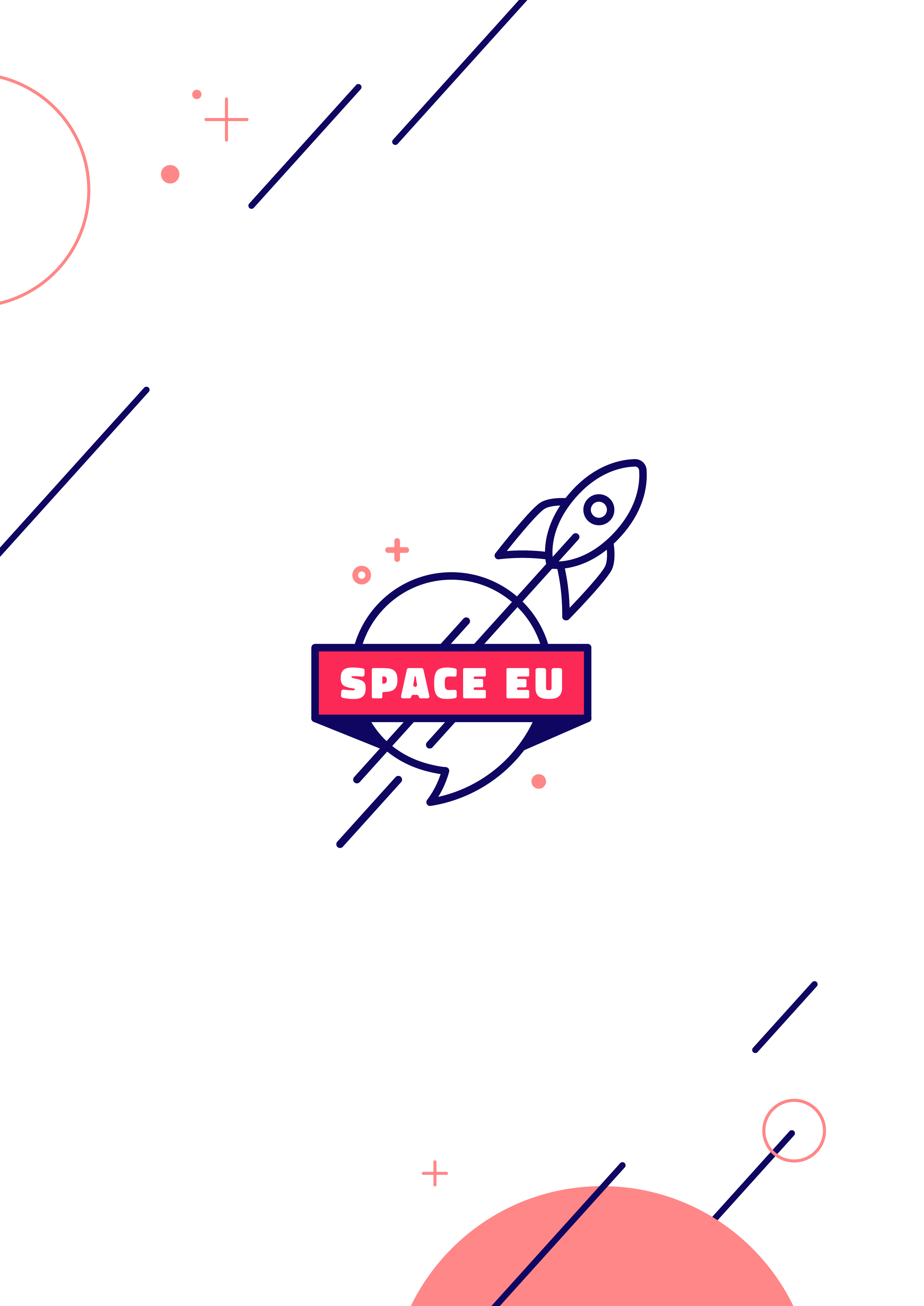 Country:GreeceOrganization:GFOSS (Open Technologies Alliance)Target audience:In-service secondary school teachersPlace:OnlinePeriod of implementation:30 September - 19 November 2019Week 1Week 2Week 3Week 4Week 5Week 6Week 7Week 8Introduction2001 A Space OdysseyApollo 13The MartianGravityInterstellarStar WarsPeer2peer reviewPeer2peer reviewLocal InterviewsLocal InterviewsLocal InterviewsLocal InterviewsLocal InterviewsLocal InterviewsEUN linksEUN linksEUN linksEUN linksEUN linksEUN links